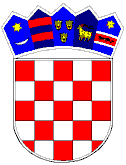 REPUBLIKA HRVATSKAVUKOVARSKO-SRIJEMSKA ŽUPANIJAOPĆINA TOMPOJEVCIOPĆINSKO VIJEĆEKLASA: 363-01/21-01/8URBROJ:2196/07-02-21-1Tompojevci, 22. prosinac 2021. godineNa temelju članka 67. Zakona o komunalnom gospodarstvu (»Narodne novine« broj 68/18, 110/18 i 32/20) i članka 29. Statuta Općine Tompojevci (»Službeni vjesnik« Vukovarsko-srijemske županije broj 04/21), Općinsko vijeće Općine Tompojevci, na 5. sjednici održanoj dana 22. prosinca 2021. godine, donijelo jePROGRAMgrađenja komunalne infrastrukture na području Općine Tompojevci u 2022. godiniOPĆE ODREDBEČlanak 1.Ovim Programom građenja komunalne infrastrukture (u daljnjem tekstu: Program) se određuje komunalna infrastruktura koja će se graditi u 2022. godini i to:građevine komunalne infrastrukture koje će se graditi u uređenim dijelovima građevinskog područja građevine komunalne infrastrukture koje će se graditi izvan građevinskog područja postojeće građevine komunalne infrastrukture koje će se rekonstruirati i način rekonstrukcije Članak 2.Program  sadrži procjenu troškova građenja komunalne infrastrukture s naznakom izvora njihova financiranja. Troškovi se iskazuju odvojeno za svaku građevinu i ukupno te se iskazuju odvojeno prema izvoru njihova financiranja.GRAĐENJE KOMUNALNE INFRASTRUKTUREČlanak 3.Opis poslova, procjena troškova građenja komunalne infrastrukture s naznakom izvora njihova financiranja prikazani su u tablici, kako slijedi:Građevine komunalne infrastrukture koje će se graditi u uređenim dijelovima građevinskog područja:Građevine komunalne infrastrukture koje će se graditi izvan građevinskog područja:Postojeće građevine komunalne infrastrukture koje će se rekonstruirati i način rekonstrukcije:FINANCIRANJE GRAĐENJA KOMUNALNE INFRASTRUKTUREČlanak 4.Građenje komunalne infrastrukture financira se sredstvima:opći prihoda i primitaka 2.000,00 kn, komunalnog doprinosa 7.000,00 kn,šumskog doprinosa 20.250,00 kn, naknada za koncesije 33.100,00 kn, od prodaje poljoprivrednog zemljišta 148.800,00 kn, od dugogodišnjeg zakupa poljoprivrednog zemljišta 9.150,00 kn,od naknade za zadržavanje nezakonito izgrađenih zgrada 15.000,00 kn,pomoći Ministarstva regionalnog razvoja i fondova EU 650.700,00  kn,pomoći  Fonda za zaštitu okoliša i energentsku učinkovitost  275.000,00 kn.pomoći - kompezacijske mjere 267.900,00 kn,pomoći središnjeg državnog ureda za demografiju i mlade 584.000,00 knviška općih prihoda i primitaka 483.900,00 kn,višak komunalne naknade 15.000,00 knpravo služnosti 123.000,00 knviška prihoda od  dugogodišnjeg zakupa poljoprivrednog zemljišta 56.450,00 kn, Financijska sredstva za realizaciju ovog Programa osiguravaju se u Proračunu Općine Tompojevci i utvrđena su u ukupnom iznosu od 2.691.250,00 kn.ZAVRŠNE ODREDBEČlanak 5.Općinski načelnik podnosi Općinskom vijeću izvješće o izvršenju programa građenja komunalne infrastrukture za prethodnu kalendarsku godinu istodobno s izvješćem o izvršenju proračuna Općine Tompojevci.Članak 6.Ovaj Program stupa na snagu prvog dana od dana objave u "Službenom vjesniku" Vukovarsko-srijemske županije, a primjenjuje se od 01.01.2022. godine.Predsjednik Općinskog vijećaIvan Štefanac SVEUKUPNO 1. SVEUKUPNO 1. SVEUKUPNO 1. SVEUKUPNO 1. SVEUKUPNO 1. SVEUKUPNO 1.684.000,00 knPROCJENA TROŠKOVA(kn)PROCJENA TROŠKOVA(kn)IZVOR FINANCIRANJAIZVOR FINANCIRANJAUKUPNI IZNOS(kn)1.1. JAVNE ZELENE POVRŠINE1.1. JAVNE ZELENE POVRŠINE1.1. JAVNE ZELENE POVRŠINE1.1. JAVNE ZELENE POVRŠINE1.1. JAVNE ZELENE POVRŠINE1.1. JAVNE ZELENE POVRŠINE266.000,00 a)Izgradnja dječjeg igrališta u BokšićuIzgradnja dječjeg igrališta u BokšićuIzgradnja dječjeg igrališta u BokšićuIzgradnja dječjeg igrališta u BokšićuIzgradnja dječjeg igrališta u BokšićuIzgradnja dječjeg igrališta u Bokšićuprojektna dokumentacijaprojektna dokumentacija4.000,00 4.000,00 višak općih prihoda i primitakanadzornadzor2.000,00 2.000,00 opći prihodi i primiciradoviradovi210.000,00 210.000,00 pomoći MRRFEUUKUPNO:UKUPNO:UKUPNO:216.000,00 216.000,00 b)Izgradnja bočališta u TompojevcimaIzgradnja bočališta u TompojevcimaIzgradnja bočališta u TompojevcimaIzgradnja bočališta u TompojevcimaIzgradnja bočališta u TompojevcimaIzgradnja bočališta u Tompojevcimaradoviradovi    50.000,00    50.000,00pomoći-kompezacijske mjere                                                        UKUPNO:                                                        UKUPNO:                                                        UKUPNO:          50.000,00          50.000,00 1.2. GRAĐEVINE I UREĐAJI JAVNE NAMJENE 1.2. GRAĐEVINE I UREĐAJI JAVNE NAMJENE 1.2. GRAĐEVINE I UREĐAJI JAVNE NAMJENE 1.2. GRAĐEVINE I UREĐAJI JAVNE NAMJENE 1.2. GRAĐEVINE I UREĐAJI JAVNE NAMJENE 1.2. GRAĐEVINE I UREĐAJI JAVNE NAMJENE418.000,00 Informatics interaktivni kiosk – postavljanje u svim naseljima Općine Tompojevci  Informatics interaktivni kiosk – postavljanje u svim naseljima Općine Tompojevci  Informatics interaktivni kiosk – postavljanje u svim naseljima Općine Tompojevci  Informatics interaktivni kiosk – postavljanje u svim naseljima Općine Tompojevci  Informatics interaktivni kiosk – postavljanje u svim naseljima Općine Tompojevci  Informatics interaktivni kiosk – postavljanje u svim naseljima Općine Tompojevci dokumentacija za nadmetanjedokumentacija za nadmetanje          13.000,00          13.000,00pomoći-kompezacijske mjerepripremni radovipripremni radovi          10.000,00          10.000,00pomoći-kompezacijske mjereuređaji (5 komada, u svakom naselju po jedan)uređaji (5 komada, u svakom naselju po jedan)          95.000,00          95.000,00pomoći-kompezacijske mjereuređaji (5 komada, u svakom naselju po jedan)uređaji (5 komada, u svakom naselju po jedan)         275.000,00         275.000,00Fond za zaštitu okoliša                                             UKUPNO:                                             UKUPNO:        393.000,00        393.000,00Nadstrešnica na autobusnom stajalištu u Čakovcima- postavljanje Nadstrešnica na autobusnom stajalištu u Čakovcima- postavljanje Nadstrešnica na autobusnom stajalištu u Čakovcima- postavljanje Nadstrešnica na autobusnom stajalištu u Čakovcima- postavljanje Nadstrešnica na autobusnom stajalištu u Čakovcima- postavljanje Nadstrešnica na autobusnom stajalištu u Čakovcima- postavljanje postavljanje nadstrešnicepostavljanje nadstrešnice   25.000,00     25.000,00  pomoći-kompezacijske mjere                                               UKUPNO:                                               UKUPNO:    25.000,00     25.000,00 SVEUKUPNO 2.SVEUKUPNO 2.SVEUKUPNO 2.SVEUKUPNO 2.SVEUKUPNO 2.727.200,00 kn PROCJENA TROŠKOVA(kn)IZVOR FINANCIRANJAUKUPNI IZNOS(kn)2.1. GROBLJA2.1. GROBLJA2.1. GROBLJA2.1. GROBLJA2.1. GROBLJA727.200,00 a)Izgradnja mrtvačnice na pravoslavnom groblju u ČakovcimaIzgradnja mrtvačnice na pravoslavnom groblju u ČakovcimaIzgradnja mrtvačnice na pravoslavnom groblju u ČakovcimaIzgradnja mrtvačnice na pravoslavnom groblju u ČakovcimaIzgradnja mrtvačnice na pravoslavnom groblju u Čakovcimaradovi411.700,00 411.700,00 višak općih prihoda i primitakaradovi280.000,00 280.000,00 pomoći MRRFEUnadzor15.000,00 15.000,00 višak komunalne naknadetehnički pregled6.000,00 6.000,00 višak općih prihoda i primitakaplinovod, vodovod, kanalizacija-priključci14.500,00 14.500,00 pomoć-kompenzacijske mjereUKUPNO:UKUPNO:727.200,00 727.200,00   727.200,00 SVEUKUPNO 3.SVEUKUPNO 3.SVEUKUPNO 3.SVEUKUPNO 3.SVEUKUPNO 3.SVEUKUPNO 3.SVEUKUPNO 3.SVEUKUPNO 3.1.280.050,00 knPROCJENA TROŠKOVA(kn)IZVOR FINANCIRANJAIZVOR FINANCIRANJAUKUPNI IZNOS(kn)UKUPNI IZNOS(kn)3.1. NERAZVRSTANE CESTE3.1. NERAZVRSTANE CESTE3.1. NERAZVRSTANE CESTE3.1. NERAZVRSTANE CESTE3.1. NERAZVRSTANE CESTE3.1. NERAZVRSTANE CESTE3.1. NERAZVRSTANE CESTE3.1. NERAZVRSTANE CESTE450.450,00 a)a)a)Rekonstrukcija nerazvrstane ceste (asfaltiranje), spoj Sotinačke i Tri ruže u Berku, duljine 364 mRekonstrukcija nerazvrstane ceste (asfaltiranje), spoj Sotinačke i Tri ruže u Berku, duljine 364 mRekonstrukcija nerazvrstane ceste (asfaltiranje), spoj Sotinačke i Tri ruže u Berku, duljine 364 mRekonstrukcija nerazvrstane ceste (asfaltiranje), spoj Sotinačke i Tri ruže u Berku, duljine 364 mRekonstrukcija nerazvrstane ceste (asfaltiranje), spoj Sotinačke i Tri ruže u Berku, duljine 364 mRekonstrukcija nerazvrstane ceste (asfaltiranje), spoj Sotinačke i Tri ruže u Berku, duljine 364 mradovi7.000,00 7.000,00 komunalni doprinoskomunalni doprinosradovi9.150,00 9.150,00 dugogodišnji zakup polj. zemljištadugogodišnji zakup polj. zemljištaradovi33.100,00 33.100,00 naknada za koncesijunaknada za koncesijuradovi20.250,00  20.250,00  šumski doprinosšumski doprinosradovi15.000,00 15.000,00 naknada za nezakonito izgrađene zgradenaknada za nezakonito izgrađene zgraderadovi44.800,00 44.800,00 višak prihoda od dugogodišnjeg zakupa polj. zemljištavišak prihoda od dugogodišnjeg zakupa polj. zemljištaradovi160.700,00160.700,00Pomoći - MRRFEUPomoći - MRRFEUradovi148.800,00 148.800,00 prihod od prodaje polj. zemljištaprihod od prodaje polj. zemljištatroškovnik4.850,00 4.850,00 višak od dugogodišnjeg zakupa  polj. zemljištavišak od dugogodišnjeg zakupa  polj. zemljištanadzor6.800,00 6.800,00 višak prihoda od dugogodišnjeg zakupa polj. zemljištavišak prihoda od dugogodišnjeg zakupa polj. zemljištaUKUPNO:UKUPNO:UKUPNO:UKUPNO:450.450,00 450.450,00 3.2. JAVNE ZELENE POVRŠINE3.2. JAVNE ZELENE POVRŠINE3.2. JAVNE ZELENE POVRŠINE3.2. JAVNE ZELENE POVRŠINE3.2. JAVNE ZELENE POVRŠINE3.2. JAVNE ZELENE POVRŠINE3.2. JAVNE ZELENE POVRŠINE3.2. JAVNE ZELENE POVRŠINE735.600,00 a)a)a)Rekonstrukcija svlačionice na nogometnom igralištu u BerkuRekonstrukcija svlačionice na nogometnom igralištu u BerkuRekonstrukcija svlačionice na nogometnom igralištu u BerkuRekonstrukcija svlačionice na nogometnom igralištu u BerkuRekonstrukcija svlačionice na nogometnom igralištu u BerkuRekonstrukcija svlačionice na nogometnom igralištu u Berku  radovi        123.000,00        123.000,00pravo služnostipravo služnosti  radovi        584.000,00        584.000,00pomoći ministarstvapomoći ministarstva  nadzor           10.400,00           10.400,00pomoći-kompenzacijske mjerepomoći-kompenzacijske mjereUKUPNO:UKUPNO:UKUPNO:UKUPNO:717.400,00 717.400,00 b)b)Osvjetljenje zida na tematskom parku u TompojevcimaOsvjetljenje zida na tematskom parku u TompojevcimaOsvjetljenje zida na tematskom parku u TompojevcimaOsvjetljenje zida na tematskom parku u TompojevcimaOsvjetljenje zida na tematskom parku u TompojevcimaOsvjetljenje zida na tematskom parku u TompojevcimaOsvjetljenje zida na tematskom parku u Tompojevcima radovi radovi18.200,00 18.200,00 višak općih prihoda i primitakavišak općih prihoda i primitakaUKUPNO:UKUPNO:18.200,00 18.200,00 3.3. GROBLJA3.3. GROBLJA3.3. GROBLJA3.3. GROBLJA3.3. GROBLJA3.3. GROBLJA3.3. GROBLJA3.3. GROBLJA94.000,00 a) Radovi na mrtvačnici u Tompojevcima (uređenje i dogradnja rampe za invalide) Radovi na mrtvačnici u Tompojevcima (uređenje i dogradnja rampe za invalide) Radovi na mrtvačnici u Tompojevcima (uređenje i dogradnja rampe za invalide) Radovi na mrtvačnici u Tompojevcima (uređenje i dogradnja rampe za invalide) Radovi na mrtvačnici u Tompojevcima (uređenje i dogradnja rampe za invalide) Radovi na mrtvačnici u Tompojevcima (uređenje i dogradnja rampe za invalide) Radovi na mrtvačnici u Tompojevcima (uređenje i dogradnja rampe za invalide) Radovi na mrtvačnici u Tompojevcima (uređenje i dogradnja rampe za invalide) radovi radovi radovi50.000,00 50.000,00 Pomoći-kompenzacijske mjerePomoći-kompenzacijske mjere radovi radovi radovi42.000,00  42.000,00  višak općih prihoda i primitakavišak općih prihoda i primitaka nadzor nadzor nadzor2.000,00 2.000,00 višak općih prihoda i primitakavišak općih prihoda i primitakaUKUPNO:UKUPNO:UKUPNO:94.000,00 94.000,00   SVEUKUPNO PROGRAM GRAĐENJA ZA 2022. GOD.         2.691.250,00 kn